2022 Corporate Early Commitment Worksheet	Date:      	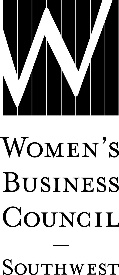 Company:      	Contact:      	Phone: (     )      	Email:      		Secure your sponsorships by submitting this completed form to lpittard@wbcsouthwest.org along with high resolution vector and jpg versions of your company logo. Based on your sponsorship selections, you are eligible to receive up to 100% off your membership dues. Worksheet due by Friday, January 7, 2022. Payment due by Tuesday, February 1, 2022.I.	CHAMPION CIRCLE	Price 	 Cost Platinum – 1 @	$30,000+	$      Gold – 1 @	$20,000+	$     	 Silver – 1 @	$10,000+	$     II.	PILLARS Capacity Building – 1 @	$  5,000	$      Mentoring and Outreach – 1 @	$  5,000	$      Procurement – 1 @	$  5,000	$     III. A LA CARTE EVENT SPONSORSHIPAustin Insights (July 2022) Collaborator	$  2,500	$      Contributor	$  1,000	$     Austin Women Owned Wednesdays (January – October, 2022) Collaborator	$  2,500	$      Contributor	$  1,000	$     Connections to Contracts (April 2022) Collaborator	$  2,500	$      Contributor	$  1,000	$      Roundtable Host	$     500	$     Connections to Contracts - Austin (September 2022) Collaborator	$  2,500	$      Contributor	$  1,000	$      Roundtable Host	$     500	$     Harvesting Partnerships (September 2022) Collaborator	$  2,500	$      Contributor	$  1,000	$     NextGen Program Collaborator	$  2,500	$      Contributor	$  1,000	$     Parade of Stars Awards Gala (January 2022)	Price	 Cost Collaborator	$  2,500	$      Contributor	$  1,000	$      Table of 8	$  1,000	$     Stage Series (January, March, May, July, September, November 2022) Collaborator	$  2,500	$      Contributor	$  1,000	$     Table Topics Luncheons (February – November, 2022) Collaborator	$  2,500	$      Contributor	$  1,000	$     Women of Color Program Collaborator	$  2,500	$      Contributor	$  1,000	$     III.	LILLIE KNOX INVESTMENT AWARD FUND Underwriter Donor	$  2,000	$      Distinctive Donor	$  1,000	$      Other Amount	$     Sponsorship Total = $     IV.	ANNUAL MEMBERSHIP DUES (select one)	 More than 1,000 Employees	$  3,000	$     	 Less than 1,000 Employees	$  1,000	$     	 Public Entity/Non-Profit	$  1,000	$     V.	CHAMPION CIRCLE MEMBERSHIP DISCOUNT Champion Circle – Silver Level: 50% discount off membership dues. 	-	$      Champion Circle – Gold Level: 75% discount off membership dues. 	-	$      Champion Circle – Platinum Level: 100% discount off membership dues. 	-	$     _________________________________________________________________________________________________________________VI.	TOTAL PAYMENT DUE by February 1, 2022	Sponsorship Total + Membership Dues [minus (-) Championship Discount, if applicable]	= $     	BILLING OPTIONSPlease check the appropriate box below for billing. All submitted pledges are considered binding commitments at the level of payment indicated on this form. Benefits begin to accrue immediately upon receipt by WBCS.	Invoice now	Invoice in December 2021	Invoice January 7, 2022Purchase Order # (if applicable):      Signature Authorizing Commitment:      __________________________